Уважаемые участники!Приглашаем Вас принять участие в вебинаре «Система быстрых платежей Банка России для бизнеса». Вебинар пройдёт в формате видеоконференции с использованием сервиса iMind в сети Интернет.Дата проведения: 16.03.2021 с 15:00 до 16:30 (мск)Проверка технических средств: за 60 минут до начала мероприятияК мероприятию можно подключиться двумя способами:Через браузер (рекомендуется Google Chrome). Для входа через браузер (рекомендуется Google Chrome) пройдите по ссылке: https://cbr.imind.ru/Перейдите на вкладку «Подключиться к мероприятию по ID».В поле «ID мероприятия» введите значение 224-881-096 и нажмите кнопку «Продолжить».Выберите вкладку "Я не зарегистрирован в системе".В поле "Имя" введите Ваше имя, фамилию и наименование Вашей организации.Нажмите кнопку "Войти в мероприятие".Используя мобильное приложение. Инструкция по использованию мобильного приложения представлена ниже.При подключении обязательно укажите имя, фамилию и наименование Вашей организации, все не идентифицированные участники будут отключены от мероприятия. Инструкция по изменению имени в браузере ПЭВМ и в приложении смартфона представлена ниже.Микрофоны и камеры предполагаются к включению только у докладчиков мероприятия. Вы можете задавать Ваши вопросы в чате мероприятия (приоритетный способ). Инструкция по использованию чата в браузере ПЭВМ и в приложении смартфона представлена ниже.Если необходимо задать вопрос с использованием камеры и микрофона - просим «поднять» виртуальную руку - Ваши микрофон и камера будут разблокированы. Инструкция по виртуальной руке в браузере ПЭВМ и в приложении смартфона представлена ниже.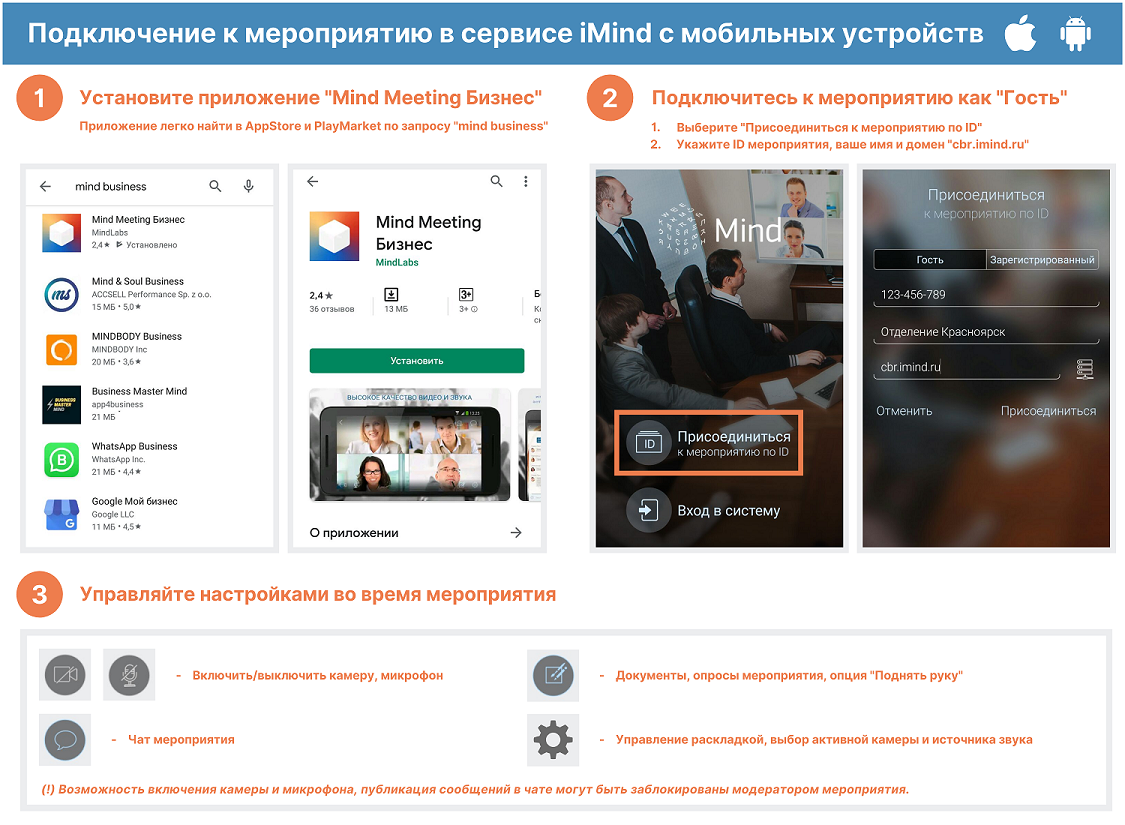  Использование чата в браузере ПЭВМ :Введите Ваше сообщение в выделенном овалом поле и нажмите на клавиатуре кнопку [Enter] либо нажмите мышью знак стрелки справа от введённого текста: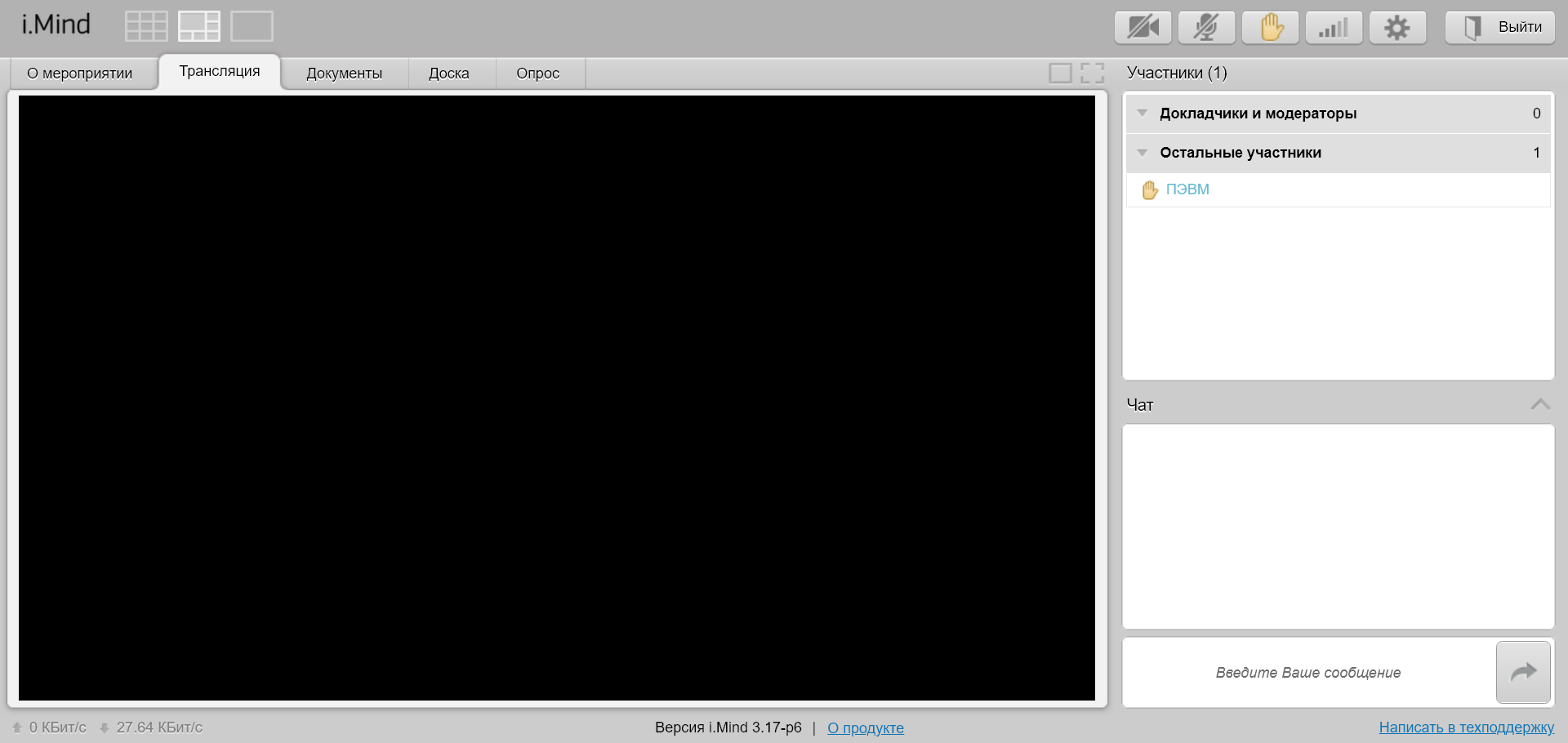 Ваше сообщение появится в поле чата мероприятия: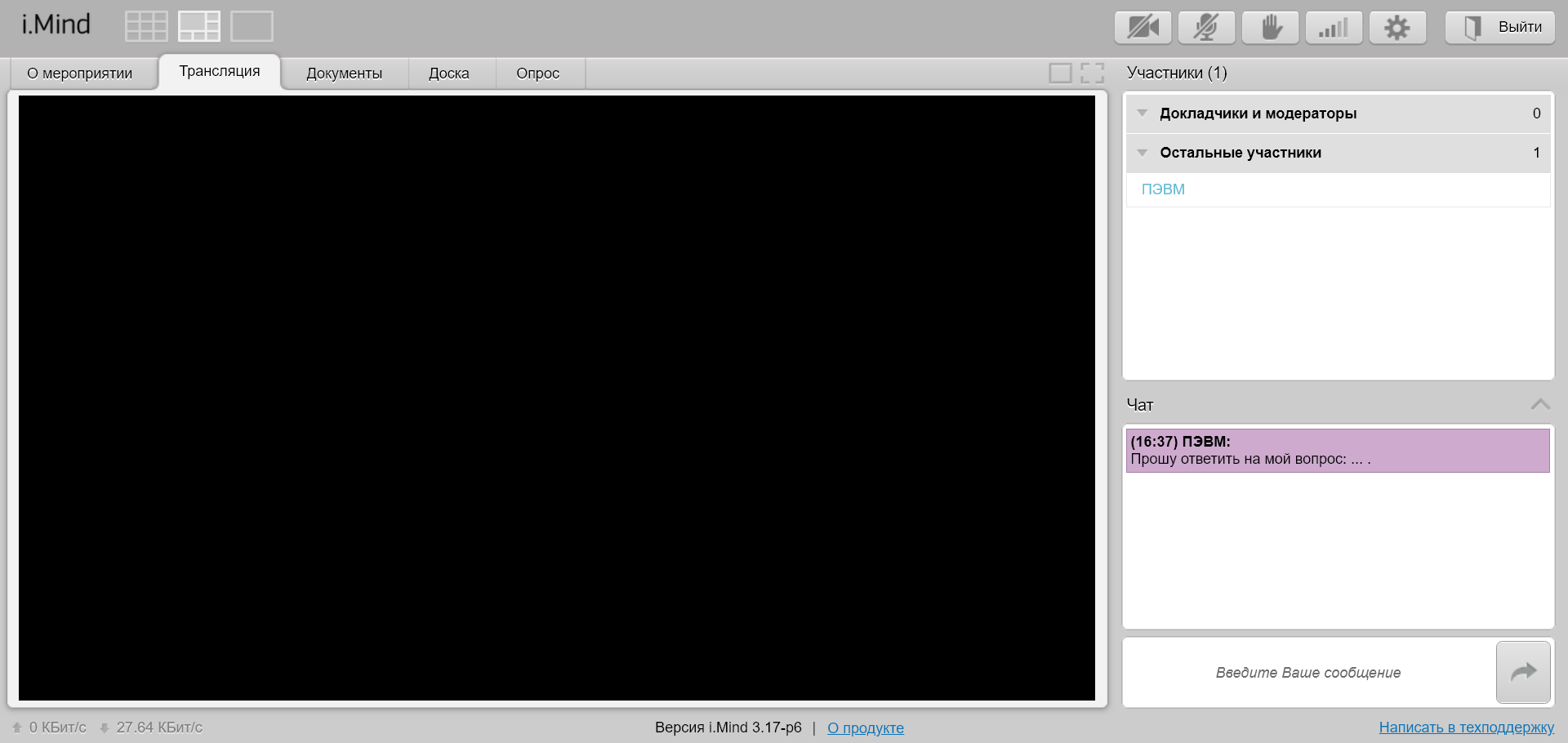 Использование чата в приложении смартфона :Нажмите на выделенную овалом пиктограмму чата: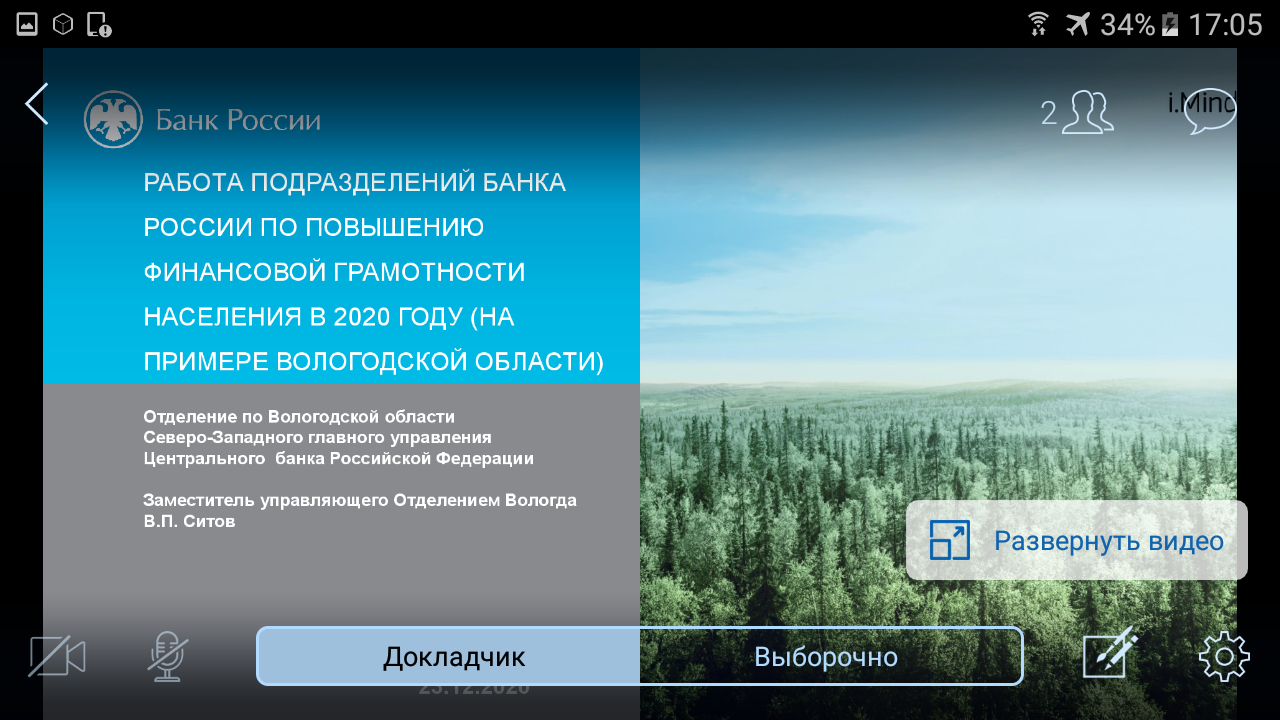 Нажмите на выделенное овалом поле: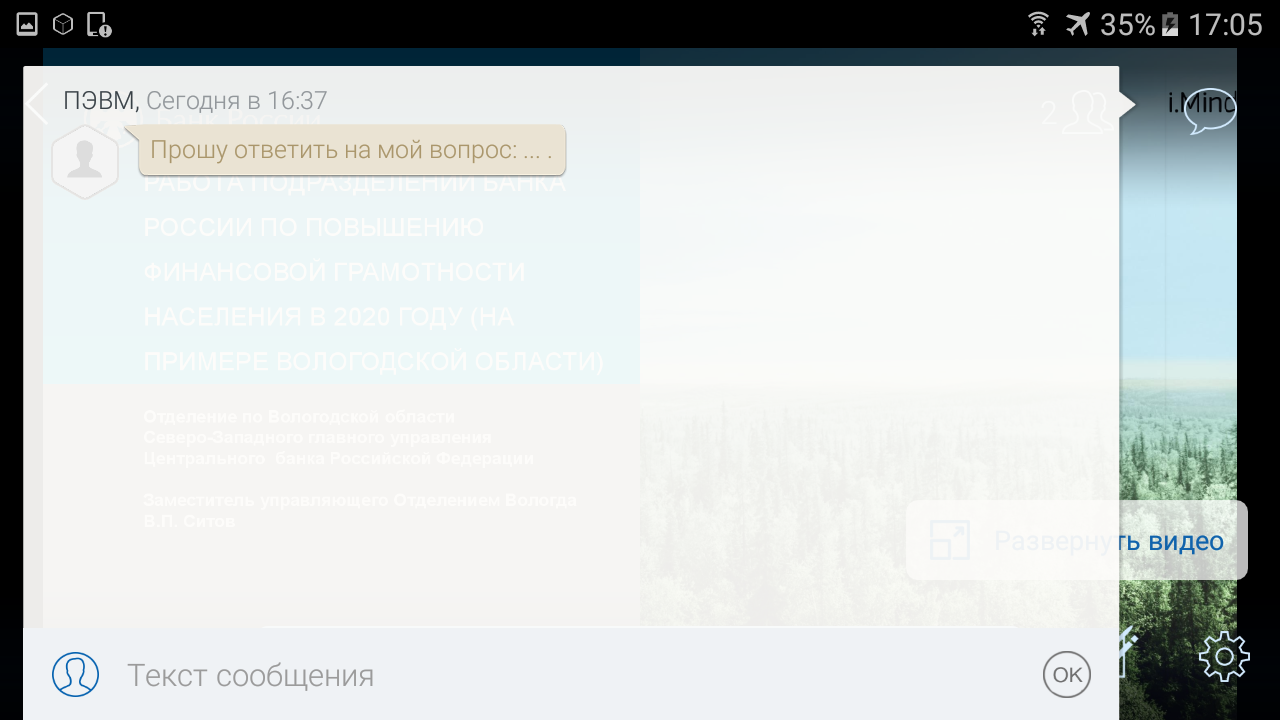 Затем введите Ваше сообщение и нажмите на кнопку [Отправить] справа от введённого текста: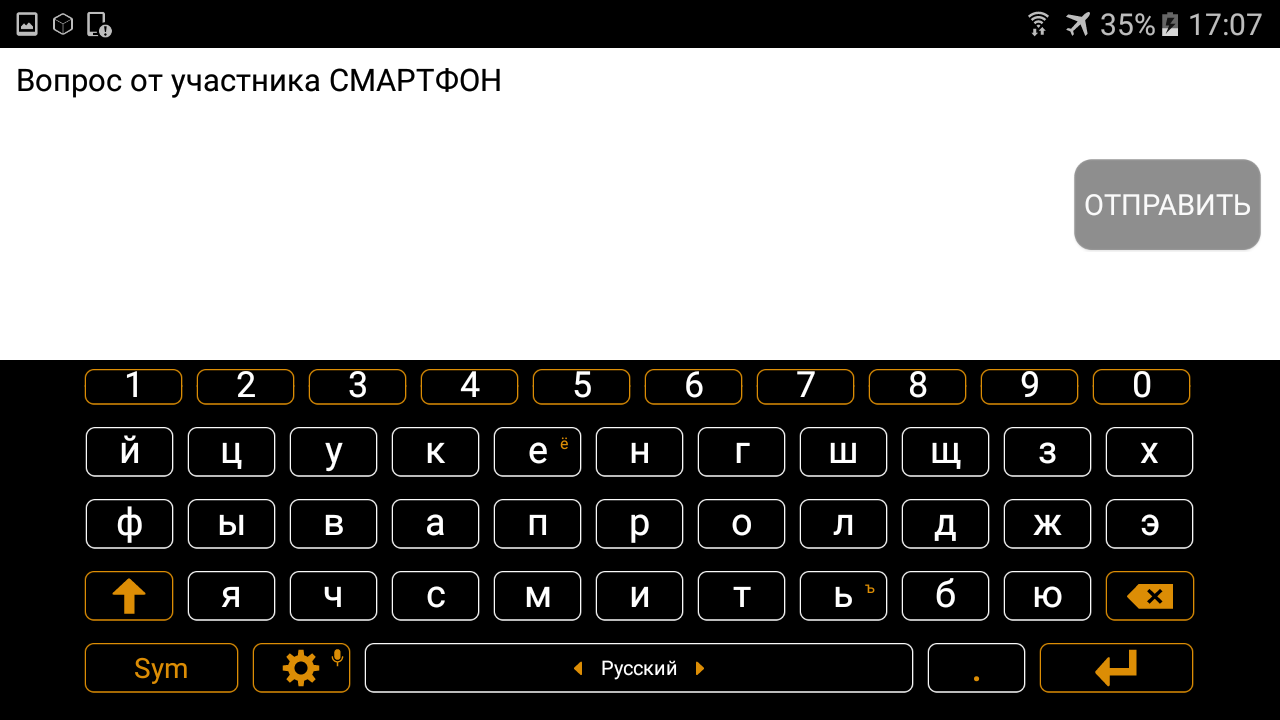 Используя кнопку смартфона «Назад» выйдите из режима набора текста сообщения. Ваше сообщение появится в поле чата мероприятия: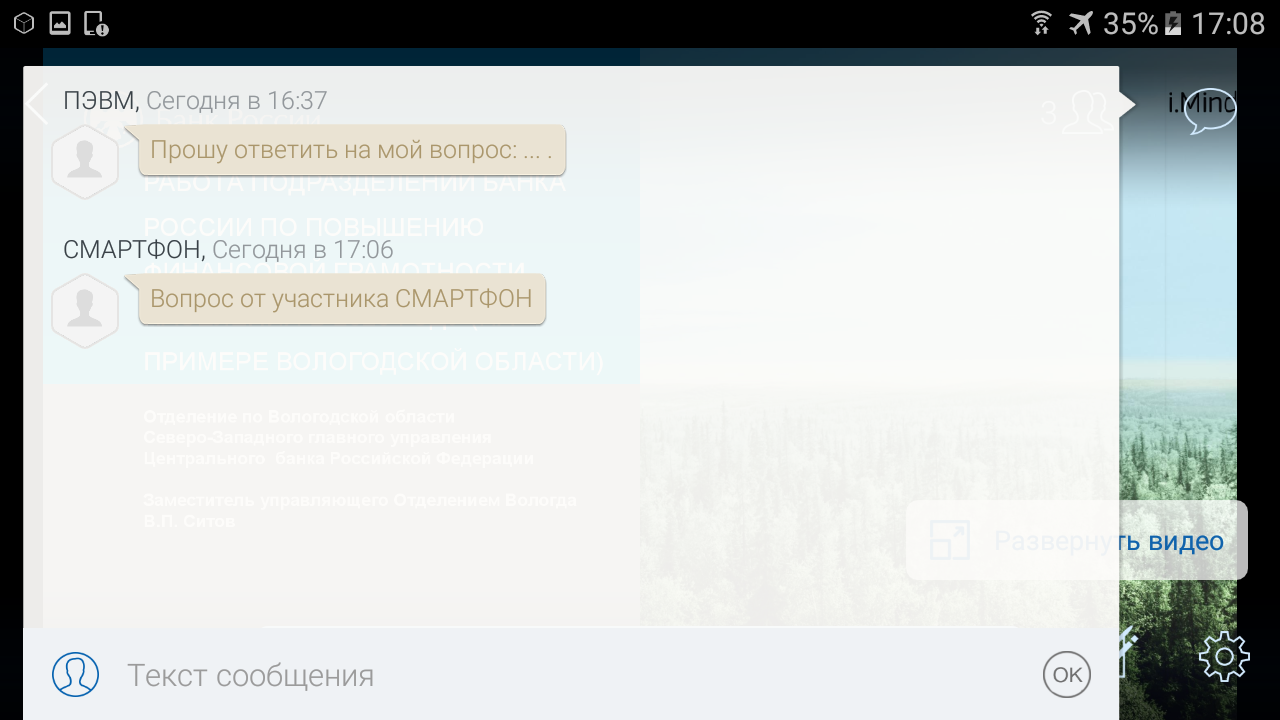 Использование виртуальной «руки» в браузере ПЭВМ :Нажмите мышью на выделенную овалом пиктограмму «рука»: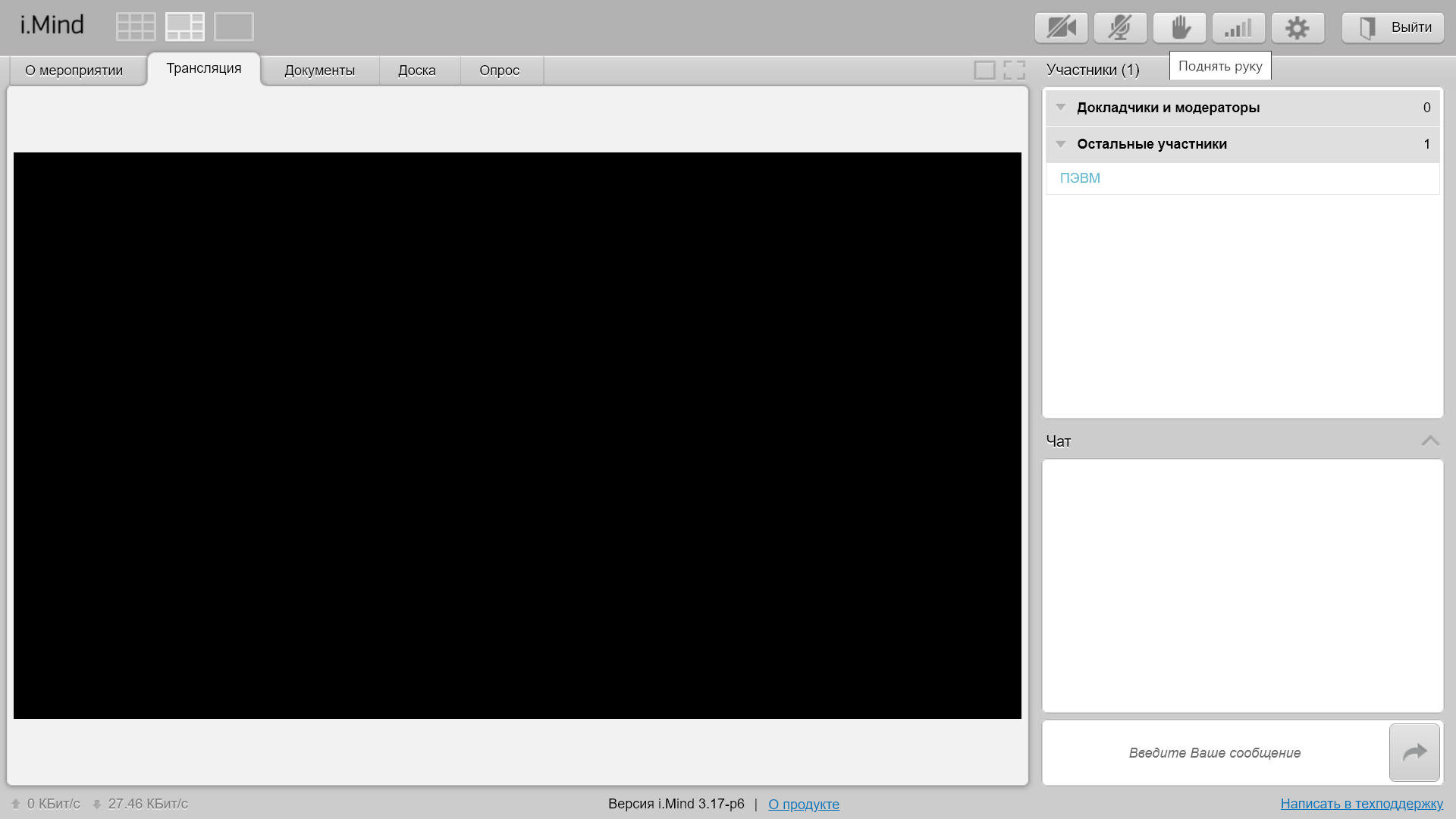 Пиктограмма «рука» изменит цвет. Перед Вашим именем в списке участников также отобразится пиктограмма «рука»:Использование виртуальной «руки» в приложении смартфона :Нажмите на выделенную овалом пиктограмму:В открывшемся меню нажмите на пункт «Поднять руку»: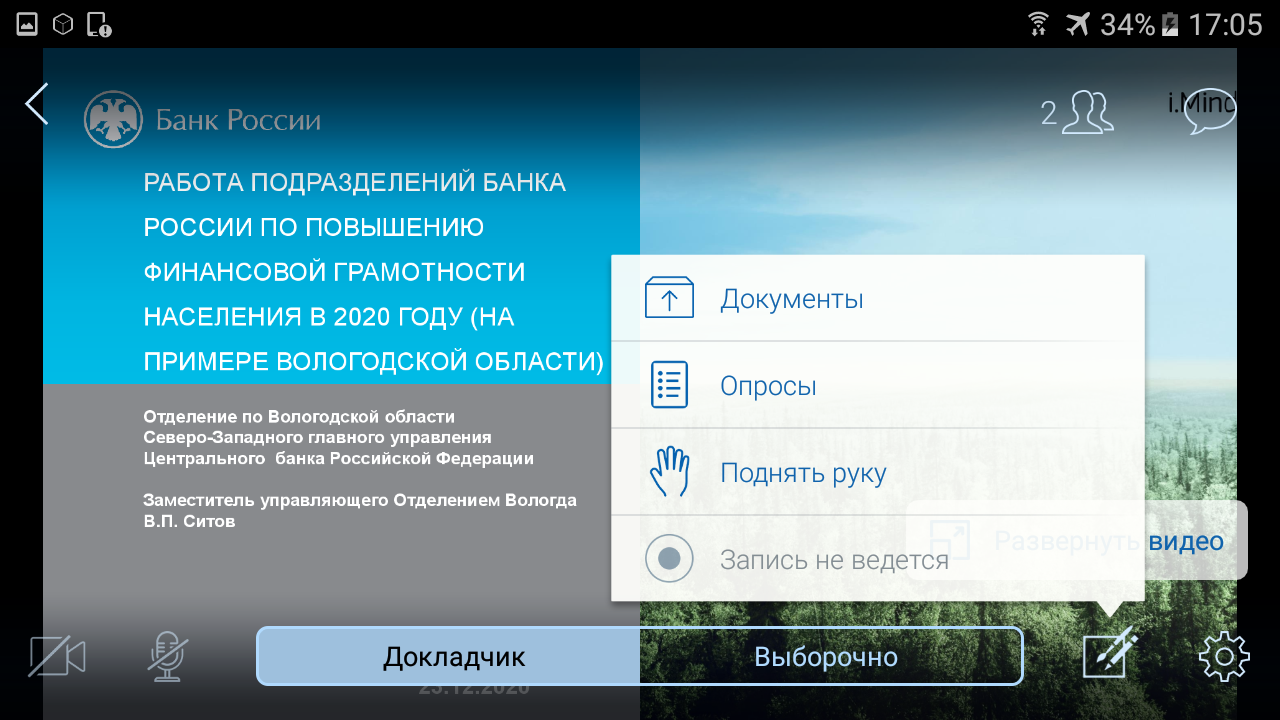 После выступления нажмите на пункт «Опустить руку»: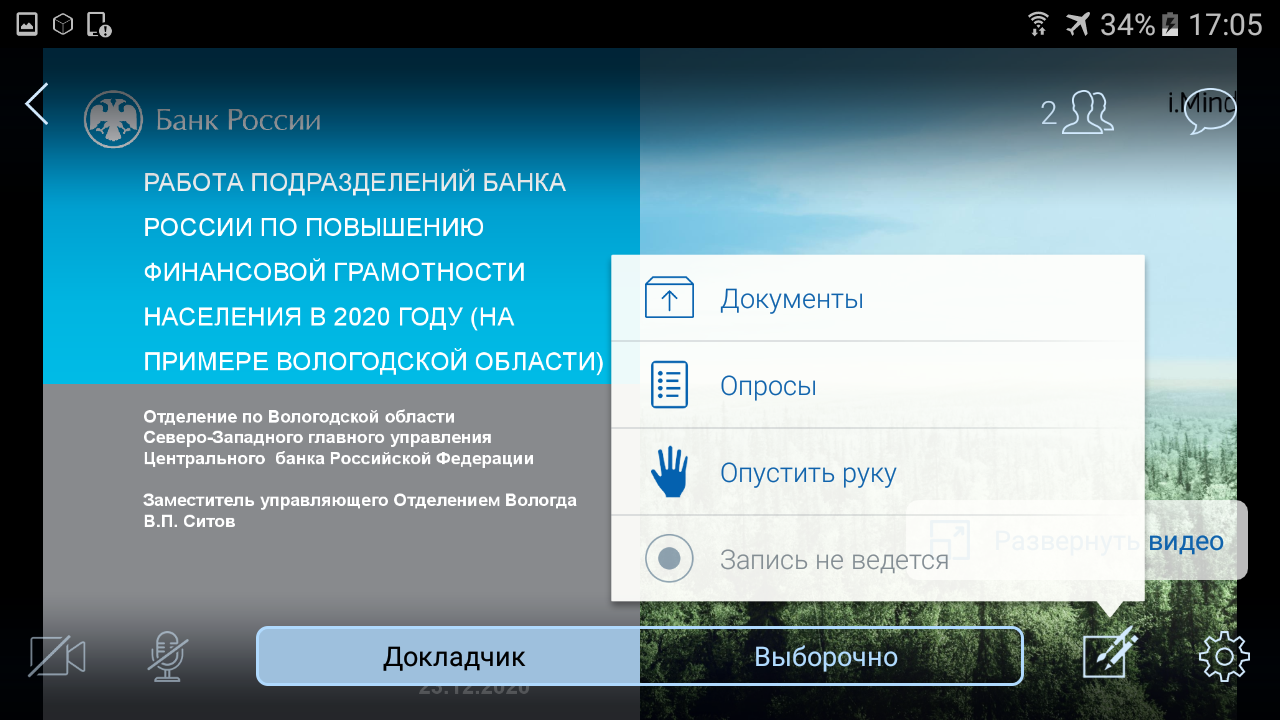 Изменение Вашего имени в браузере ПЭВМ :Наведите курсор мыши на Ваше имя (выделено голубым шрифтом), после чего нажмите мышью на выделенную овалом пиктограмму «Редактировать» (карандаш - появляется справа от имени):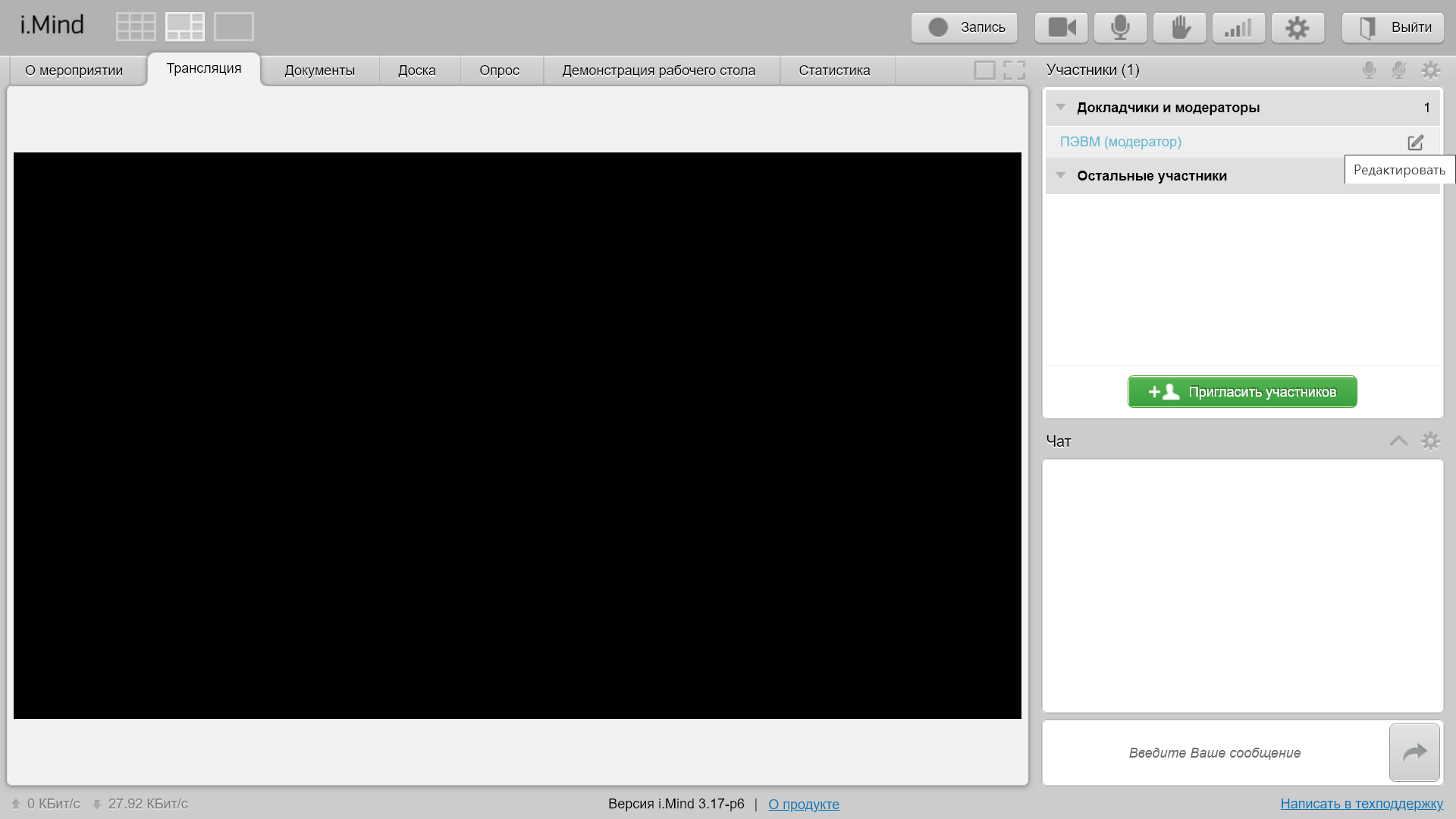 Измените Ваше имя, после чего нажмите мышью на выделенную овалом пиктограмму «Сохранить» (зелёный кружок):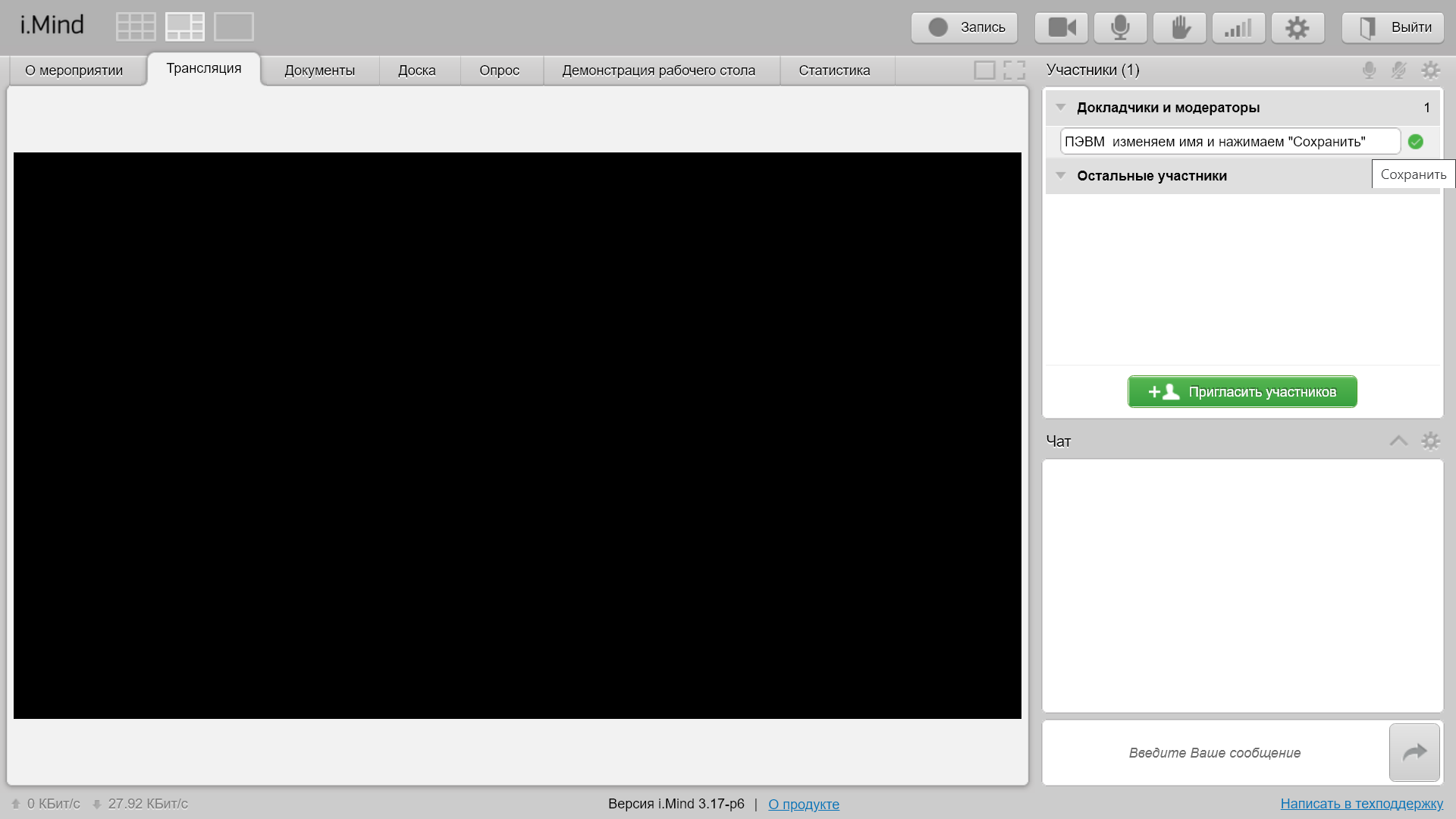 Ваше имя изменено: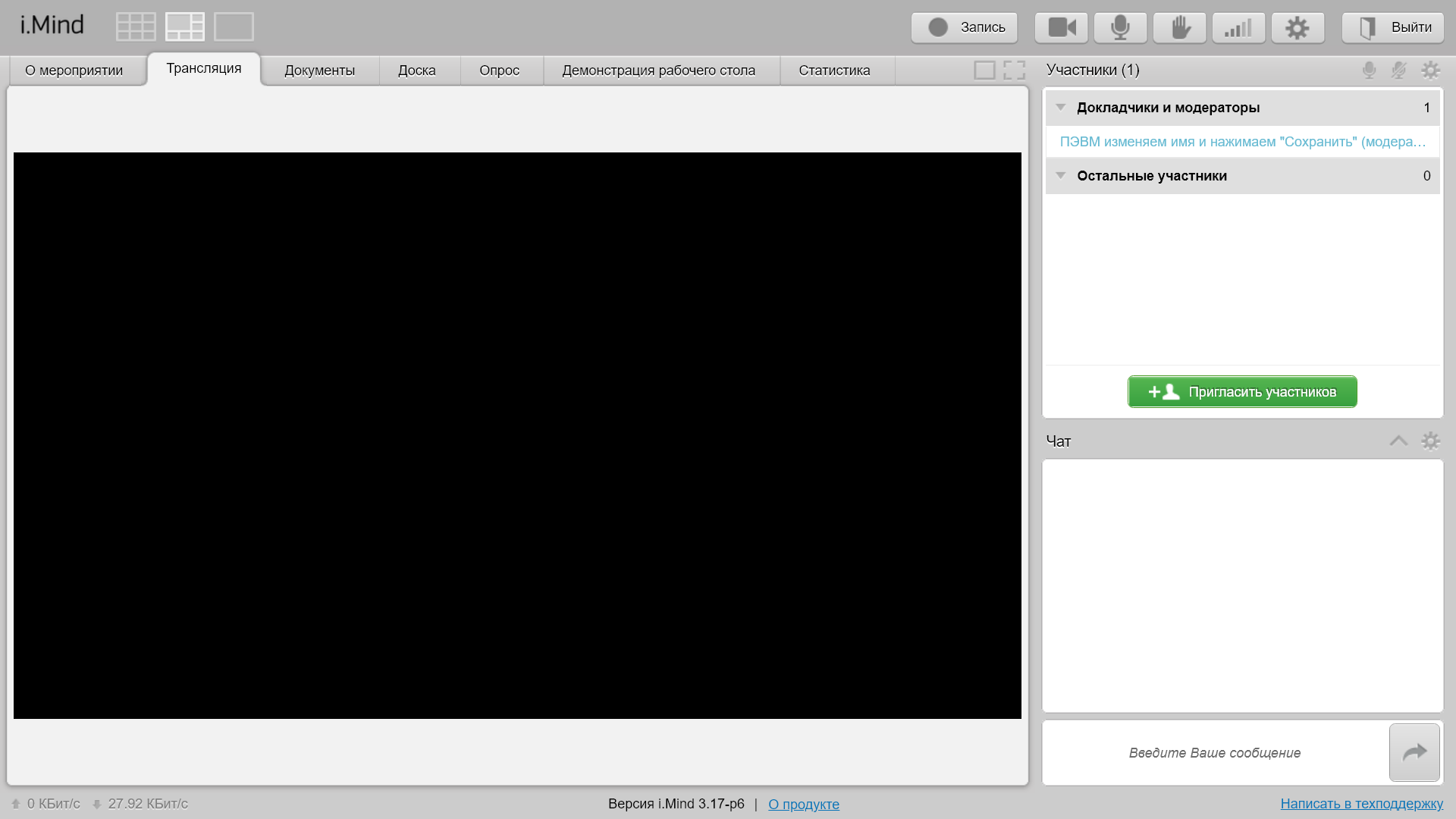 Изменение Вашего имени в приложении смартфона :Нажмите на выделенную овалом пиктограмму «Участники»: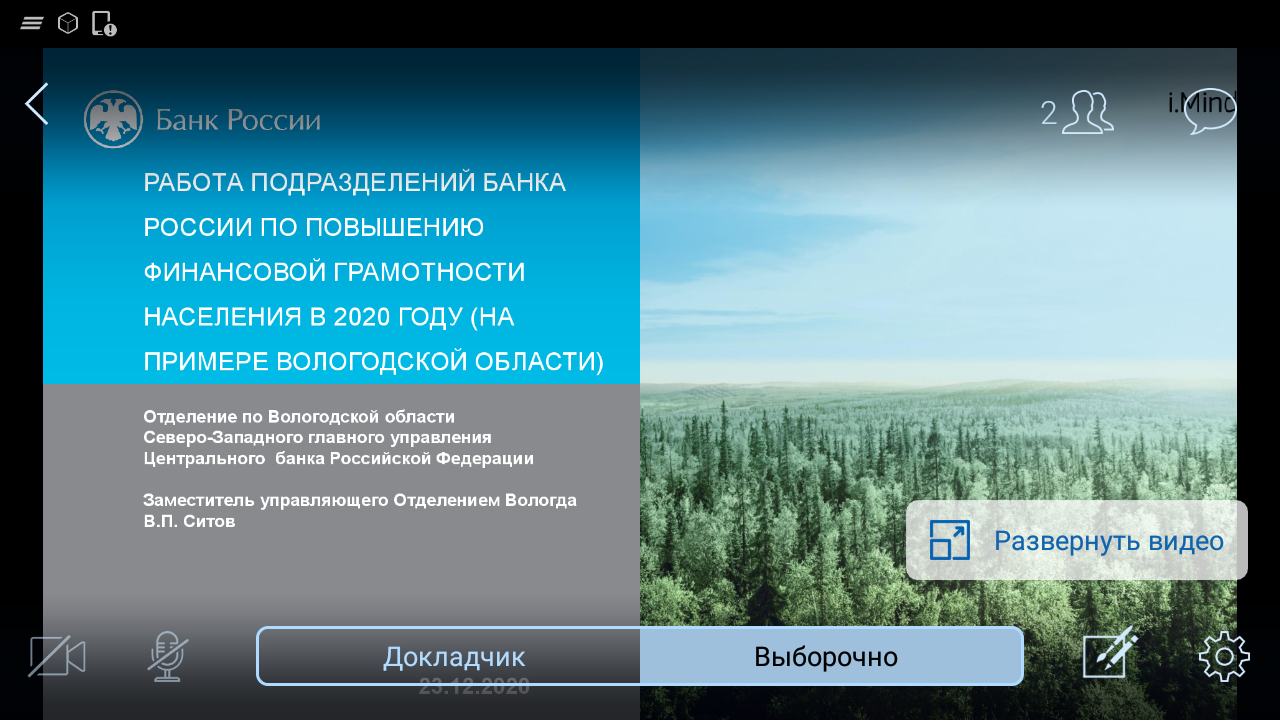 Нажмите строку с Вашим именем, введённым при подключении к мероприятию: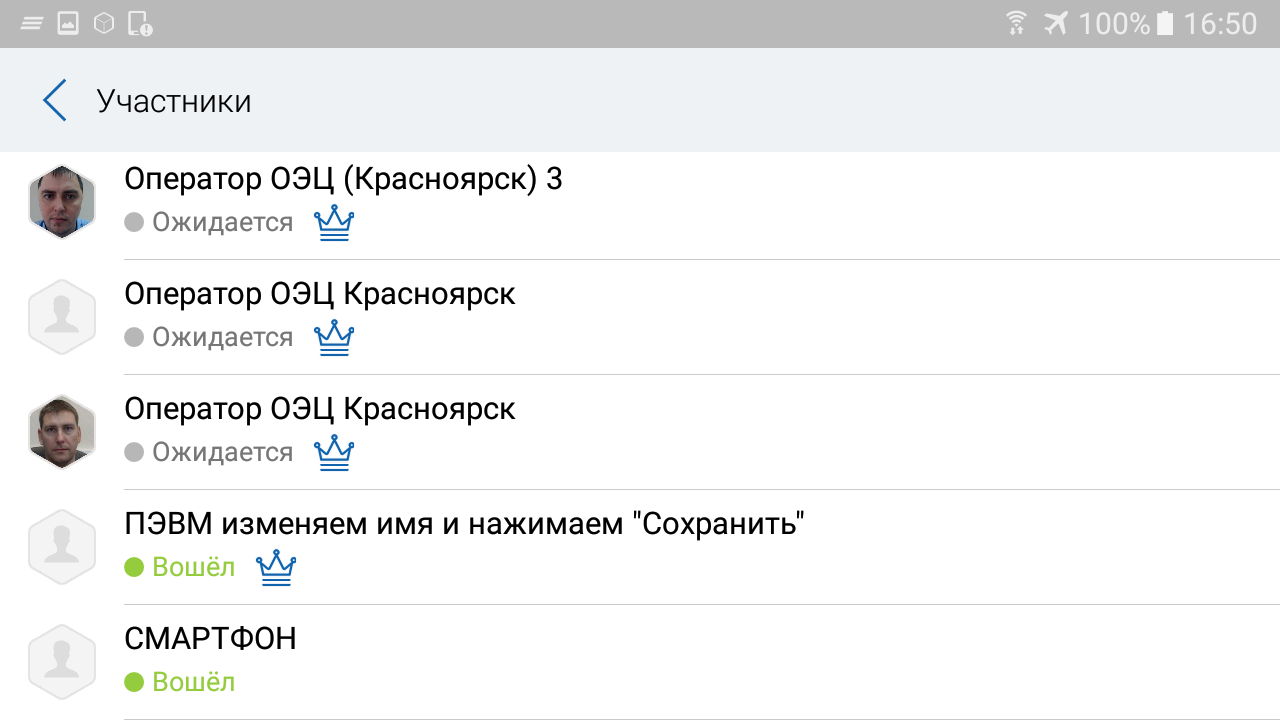 Нажмите на выделенную овалом пиктограмму «Редактировать»: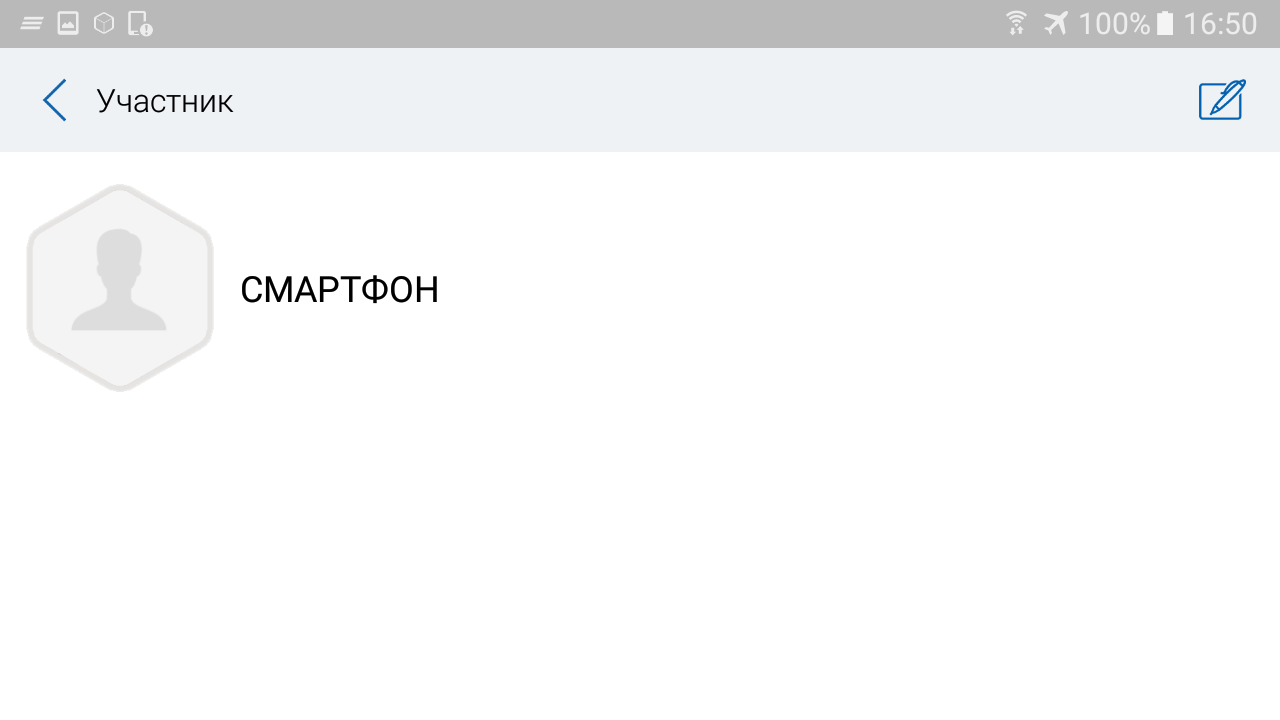 Измените Ваше имя и нажмите кнопку «ГОТОВО»: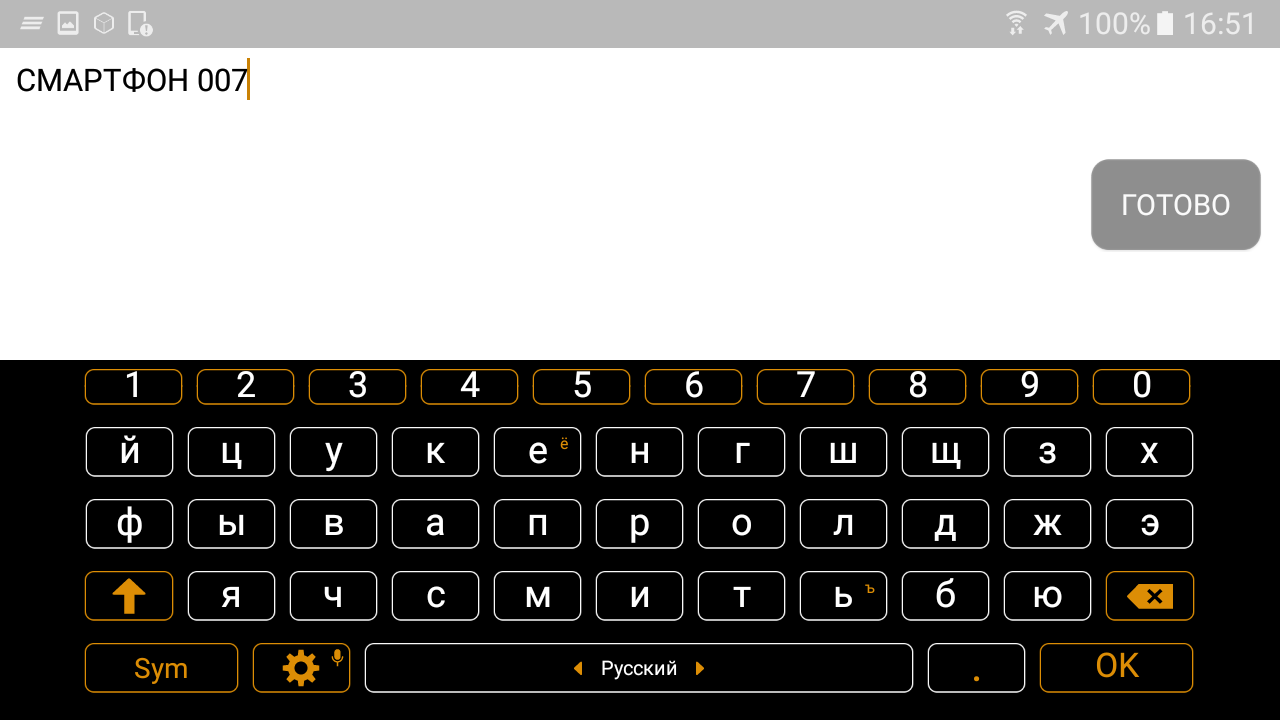 На экране Изменение имени нажмите кнопку «Сохранить»: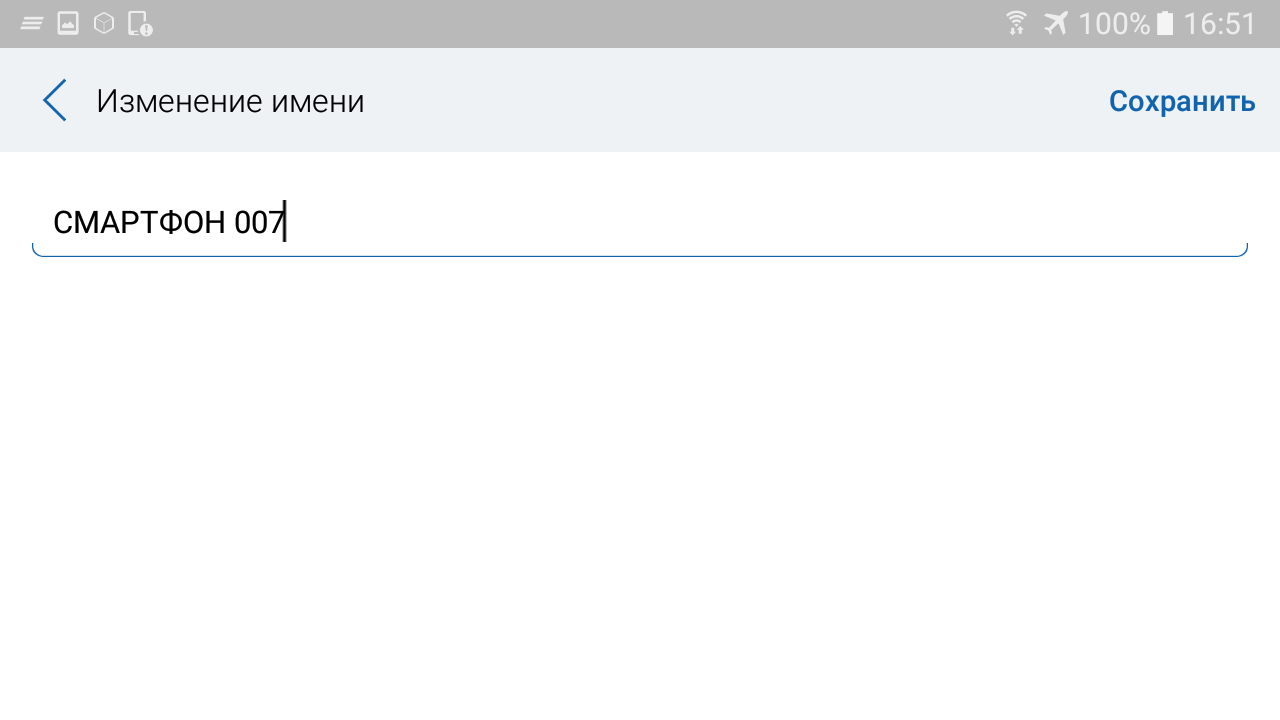 Ваше имя изменено, по стрелке «Назад» вернитесь на главный экран мероприятия: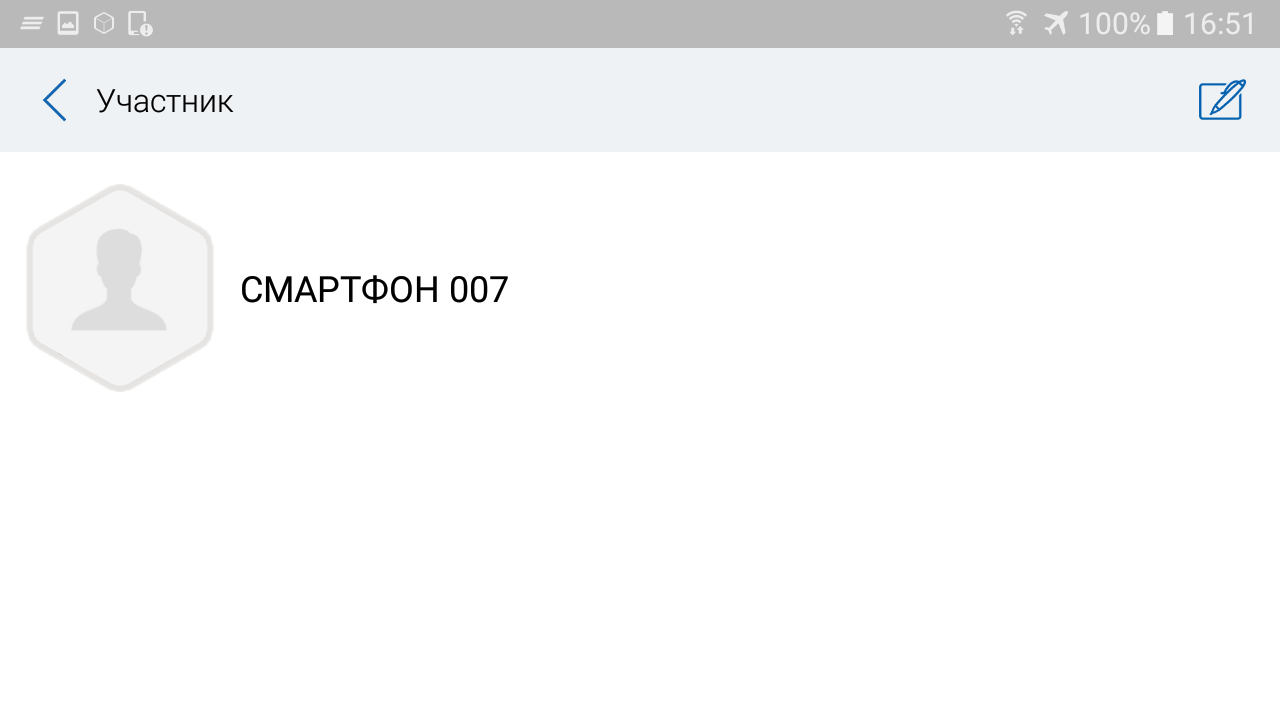 Приложение 1к письму Отделения Вологдаот ___.03.2022 № Т219-14-17/___